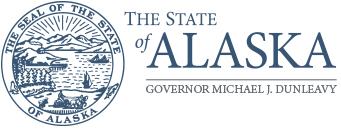 Department of CorrectionsMain: Fax: Case(s): Conviction Offense(s): Re: 	Notification Of Restoration Of Voting Rights 	(Unconditional Discharge Date: )Dear Mr. / Ms. ,Pursuant to AS 15.05.030, if you were convicted for a felony involving moral turpitude, upon your unconditional discharge from custody or supervision by the Department of Corrections, you may register to vote.Following your registration under AS 15.07, you may participate in elections held within the State of Alaska. To learn if you meet the standard voter qualifications, you may acquire a voter registration application at the address below, or through your voting district’s regional office (see list on page 2):State of AlaskaDivision of ElectionsP.O. Box 110017Juneau, Alaska 99811-0017Sincerely, CC: 	Director, Division Of Elections.	File.	DOC Offender Management System.Regional Voting Rights Guide:Current as of: 01/09/17JUDICIAL REGION IJUDICIAL REGION IIDistricts: 29-36; Juneau, Southeast AK, Kodiak, Prince William Sound and the Kenai Peninsula.Districts: 13-28; Municipality of Anchorage.E-mail:  		electionsr1@alaska.govPhone:  		(907) 465-3021Toll Free:  		(866) 948-8683Fax:  			(907) 465-2289Fax Toll Free:  		(855) 977-3591Mailing Address: 	Region I Elections Office			P.O. Box 110018			Juneau, AK 99811-0018E-mail: 		electionsr2a@alaska.govPhone:  		(907) 522-8683Toll Free:  		(866) 958-8683Fax:  			(907) 522-2341Fax Toll Free:  		(855) 977-3592Mailing Address: 	Region II Elections Office			2525 Gambell Street, Suite 100			Anchorage, AK 99503-2838JUDICIAL REGION II (Cont.)JUDICIAL REGION IIIDistricts: 07-08 and 10-12; Matanuska-Susitna Borough.Districts:  01-06, 09 and part of 37, 39 and 40 (Shared with Region 4); Fairbanks, Interior, Eastern Mat-Su and Valdez.E-mail: 		electionsr2m@alaska.govPhone:  		(907) 373-8952Fax:  			(907) 373-8953Fax Toll Free:  		(855) 977-3593Mailing Address: 			Region II Elections Office		Matanuska-Susitna Elections Office		North Fork Professional Building		1700 E. Bogard Road, Suite B 102		Wasilla, AK 99654E-mail:  		electionsr3@alaska.govPhone:  		(907) 451-2835Toll Free:  		(866) 959-8683Fax:  			(907) 451-2832Fax Toll Free:  		(855) 977-3594Mailing Address: 	Region III Elections Office			675 7th avenue, Suite H3			Fairbanks, AK 99701-4542JUDICIAL REGION IVDistricts:  37-40 (Shared with Region 3); Northern, Western, Southwest Alaska and the Aleutian Chain.E-mail:  		electionsr4@alaska.govPhone: 			(907) 443-5285Toll Free: 		(866) 953-8683Fax:  			(907) 443-2973Fax Toll Free:  		(855) 242-2973Mailing Address: 	Region IV Elections Office			P. O. Box 577			Nome, AK 99762-0577